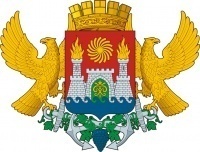 АДМИНИСТРАЦИЯ ГОРОДСКОГО ОКРУГА С ВНУТРИГОРОДСКИМ ДЕЛЕНИЕМ«ГОРОД МАХАЧКАЛА»МУНИЦИПАЛЬНОЕ БЮДЖЕТНОЕ ОБЩЕОБРАЗОВАТЕЛЬНОЕ  УЧРЕЖДЕНИЕ«СРЕДНЯЯ ОБЩЕОБРАЗОВАТЕЛЬНАЯ ШКОЛА № 6»367911, Республика Дагестан, г. Махачкала, п. Новый Хушет, ул. Гагарина 1а, т (8722)927-336, e-mail: ege200606@yandex.ruОГРН 1020502528310,ИНН/КПП 0561041940/57101001, ОКПО 49166373№____  от  28.09. 2019П Р И К А З    На основании Федерального закона от 25 декабря 2008 г. № 273-ФЗ «О противодействии коррупции»       ПРИКАЗЫВАЮ:1.Разработать план мероприятий на  2019-2020 учебный год по предотвращению коррупции в МБОУ СОШ № 6.2. Назначить  заместителя директора по учебно-воспитательной работе Ашуралову С.Р. ответственной за разработку плана мероприятий и создать рабочую группу в следующем составе: Джанхаеву Л.А. – заместитель  директора по УВРГасайниеву У.З. – заместитель директора по ВРДавыдова В.И.. – документоведХизриева Р.Ю. – заместитель директора по информатизации3. Организовать работу сайта  и своевременное его пополнение, предоставление отчетов о работе МБОУ СОШ № 6, обеспечить работу телефона доверия; 4. Обновить  стенды, уголки по антикоррупции, на которых разместить: -нормативные документы, регламентирующие деятельность МБОУ СОШ № 6( лицензии, свидетельство об аккредитации, устав);-нормативные документы акты о режиме работы школы, порядке приема в МБОУ СОШ № 6   и другие локальные акты; -график и порядок приема граждан;-информацию о результатах мониторинга общественного мнения по проблемным и коррупционно-опасным вопросам в сфере образования; -информацию о привлечении к ответственности должностных лиц за допущенные нарушения.5. Контроль за исполнением настоящего приказа оставляю за собой.Директор МБОУ СОШ № 6                                                       С.А. ОмароваС приказом ознакомленыО мерах по организации антикоррупционной деятельности в МБОУ СОШ № 6